BÀI TẬP TRẮC NGHIỆM ĐỊA LÍ 9 BÀI 17:VÙNG TRUNG DU VÀ MIỀN NÚI BẮC BỘCâu 1: Nhà máy thủy điện nào sau đây không thuộc vùng trung du và miền núi Bắc BộA. Thác Bà	B. Hòa Bình	C. Sơn La	D. Bản VẽCâu 2: Trung du và miền núi Bắc Bộ bao gồmA. 15 tỉnh	B. 13 tỉnh	C. 11 tỉnh	D. 14 tỉnhCâu 3: Cho bảng số liệuMỘT SỐ TIÊU CHÍ PHÁT TRIỂN DÂN CƯ, XÃ HỘI Ở TRUNG DU VÀ MIỀN NÚI BẮC BỘ (ĐÔNG BẮC, TÂY BẮC) VÀ CẢ NƯỚC, NĂM 1999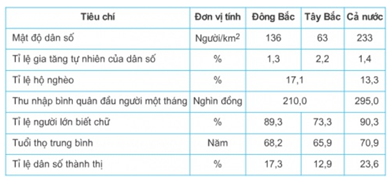 Những chỉ số phát triển nào ở Tây Bắc cao hơn Đông Bắc?A. Mật độ dân số	B. Thu nhập và tỷ lệ biết chữC. Tỷ lệ gia tăng dân số và hộ nghèo	D. Tuổi thọ, tỷ lệ thị dânCâu 4: Đặc điểm nào sau đây không phải của Trung du và miền núi Bắc Bộ?A. Có diện tích lớn nhất so với các vùng khác.B. Có sự phân hóa thành hai tiểu vùng.C. Có số dân đông nhất so với các vùng khác.D. Giáp cả Trung Quốc và Lào.Câu 5: Tỉnh nào sau đây của vùng giáp với cả Lào và Trung Quốc?A. Lai Châu.	B. Sơn La.	C. Hà Giang	D. Lào CaiCâu 6: Tỉnh nào của vùng Trung du và miền núi Bắc Bộ có các đặc điểm: Vừa giáp Trung Quốc, vừa giáp vịnh Bắc Bộ, vừa giáp vùng Đồng bằng sông Hồng?A. Bắc Kạn.	B. Bắc Giang.	C. Quảng Ninh.	D. Lạng Sơn.Câu 7: Về mặt tự nhiên Trung du và miền núi Bắc Bộ có đặc điểm chung làA. Chịu tác động rất lớn của biển.B. Chịu ảnh hưởng nặng của mạng lưới thủy văn.C. Chịu sự chi phối sâu sắc của độ cao địa hình.D. Chịu ảnh hưởng sâu sắc của vĩ độ.Câu 8: Khoáng sản có trữ lượng lớn nhất vùng Trung du và miền núi Bắc Bộ là:A. Đồng	B. Sắt	C. Đá vôi	D. Than đáCâu 9: Đông Bắc là nơi cư trú phổ biến dân tộc:A. Mông	B. Kinh	C. Tày	D. TháiCâu 10: Về mùa đông khu vực Đông Bắc lạnh hơn Tây Bắc là doA. Núi cao, nhiều sông.	B. Vị trí ven biển và đất.C. Gió mùa, địa hình.	D. Thảm thực vật, gió mùa.Câu 11: Trong số các tỉnh dưới đây, tỉnh nào nằm ở Tây Bắc?A. Lạng Sơn.	B. Quảng Ninh.	C. Hoà Bình.	D. Phú Thọ.Câu 12: Tỉnh nào sau đây của vùng giáp biểnA. Quảng Ninh.	B. Thái Bình.	C. Lạng Sơn	D. Nam ĐịnhCâu 13: Đặc điểm nào sau đây không đúng về vùng Trung du và miền núi Bắc BộA. Có diện tích lớn nhất so với các vùng khác.B. Có dân số đông nhất cả nướcC. Có sự phân hóa thành hai tiểu vùng: Đông Bắc và Tây BắcD. Giáp với Trung Quốc và LàoCâu 14: Các dân tộc ít người ở Tây Bắc chủ yếu làA. Tày, Nùng, Hoa, Chăm,...	B. Thái, Mường, Dao, Mông,…C. Gia-rai, Cơ-ho, Ê-đê, Mạ,…	D. Ê - đê, Dao, Giáy, Lự,…Câu 15: Về mùa đông khu vực Đông Bắc lạnh hơn Tây Bắc là doA. Tây Bắc cao hơnB. Đông Bắc ven biển.C. Tây Bắc xa khối không khí lạnh hơnD. Đông Bắc trực tiếp chịu ảnh hưởng của gió mùa Đông Bắc lạnh-----------------------------------------------ĐÁP ÁN1D4C7C10C13B2A5A8D11C14B3C6C9B12A15D